                 Město Loštice, Náměstí Míru 66/1, 789 83 Loštice            Tel: 583 445 101, fax: 583 445 193, podatelna@mu-lostice.cz, www.mu-lostice.cz, ID DS wneb267Krajský úřad Olomouckého krajeOdbor kancelář hejtmanaOddělení krizového řízeníBc. Lucie CalábkováJeremenkova 1191/40a 779 00 OlomoucLoštice 19. 3. 2020Smlouva o poskytnutí dotace na přístavbu požární zbrojnice ve městě Loštice ve výši 500.000,00 KčVzhledem k situaci, které nastala v souvislosti s pandemií COVID-19 nám dnes zhotovitel stavby oznámil pozastavení stavebních prací na přístavbě požární zbrojnice nejméně na dobu 14-ti dnů, z důvodu, že někteří zaměstnanci a dodavatelé zhotovitele jsou „uzavřeni“ v oblastech Uničov, Litovel a dále z důvodu nedostatku roušek a respirátorů pro zaměstnance.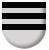 Vzhledem k tomu, že v současné době není zřejmé, jak se bude situace dále vyvíjet, jak dlouho bude oblast Uničova a Litovle pro běžný styk uzavřena a zda nebude nutné v souvislosti s probíhající pandemií posunout zhotoviteli termín dokončení díla, žádáme o uzavření dodatku ke smlouvě o poskytnutí dotace na přístavbu požární zbrojnice ve městě Loštice, kterým se posunuje termín použití dotace z  30. 6. 2020 na 31. 10. 2020 a termín předložení vyúčtování dotace z 31. 7. 2020 na 30. 11. 2020. Děkujeme za pochopní. Pevně věříme, že naši situaci pochopíte a naší žádosti o uzavření dodatku ke smlouvě o poskytnutí dotace na prodloužení termínů stanovených smlouvou o poskytnutí dotace vyhovíte.S pozdravemLoštice 20. 9. 2019Bc. Šárka Havelková Seifertová starostka města                          (Držitelům DS doručeno prostřednictvím datové schránky Města Loštice, v souladu s ustanovením § 17 a 18 zákona č.300/2008 Sb., o elektronických úkonech a autorizované konverzi dokumentů) 